CHECK LIST INFANZIAATTIVITA’ E PARTECIPAZIONECAP. 1 (dominio) APPRENDIMENTO E APPLICAZIONE DELLE CONOSCENZE Questo dominio riguarda l’apprendimento, l’applicazione delle conoscenze acquisite, il pensare, il risolvere problemi e il prendere decisioni . Esperienze Sensoriali Intenzionali (d110-d129)Apprendimento di base ( d130-d159)Applicazione delle conoscenze (d160-d179)CAP. 2 COMPITI E RICHIESTE GENERALI  (d 210 – d 299)Questo dominio riguarda gli aspetti generali dell’eseguire compiti singoli o articolati, organizzare la routine e affrontare lo stress.  CAP. 3 COMUNICAZIONEQuesto dominio riguarda le caratteristiche generali e specifiche della comunicazione attraverso il linguaggio i segni e i simboli , inclusi la ricezione e la produzione di messaggi, portare avanti una conversazione e usare strumenti e tecniche di comunicazione . Comunicare - ricevere  (d310-d329)Comunicare- produrre ( d330- d349)Conversazione e uso di strumenti e tecniche di comunicazione (d350-d369)CAP. 4 MOBILITA’  Questo dominio riguarda il muoversi cambiando posizione del corpo o collaborazione o spostandosi da un posto all’altro, portando, muovendo o manipolando oggetti , camminando, correndo o arrampicandosi e usando vari mezzi di trasporto  Cambiare e mantenere una posizione corporea ( d410- d429) Trasportare, spostare e maneggiare oggetti  ( d430- d449)Camminare e spostarsi ( d450-d469) CAP.5 CURA DELLA PROPRIA PERSONA  (d510- d571)Questo dominio riguarda la cura di sé, lavarsi e asciugarsi, occuparsi del proprio corpo e delle sue parti, vestirsi, mangiare e bere e prendersi cura della propria salute CAP. 7 INTERAZIONI E RELAZIONI INTERPERSONALI Questo dominio riguarda l’esecuzione delle azioni e dei compiti richiesti per le interazioni semplici e complesse con le persone in modo contestuale e socialmente adeguato  Interazioni interpersonali generali ( d710-d729) 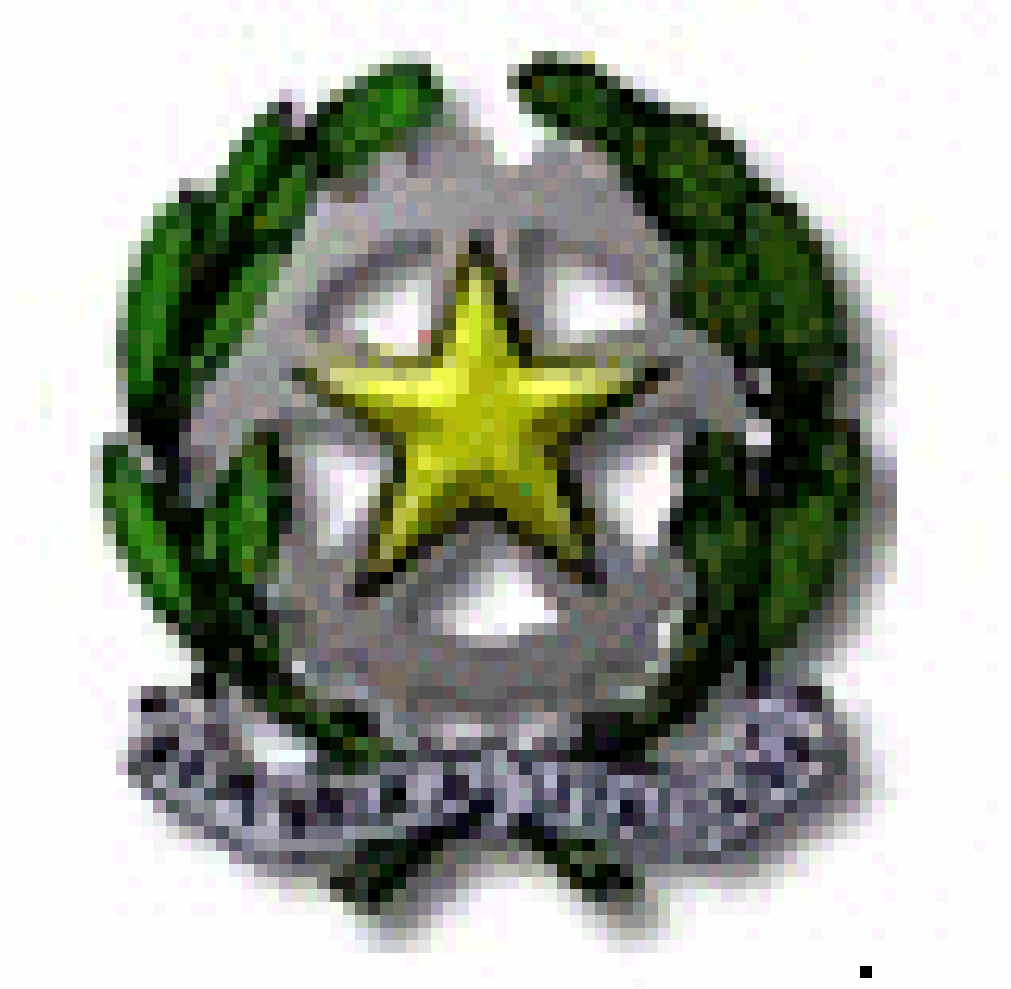 Istituto Comprensivo Statale di Goito (MN)Via D. Alighieri, 49 - 46044 Goito (MN)Tel: 0376 60151  Codice Univoco ufficio UFZ87Le-mail uffici:mnic805003@istruzione.it  mnic805003@pec.istruzione.itCODICE FISCALE  90011550200 CODICE MECCANOGRAFICO MNIC805003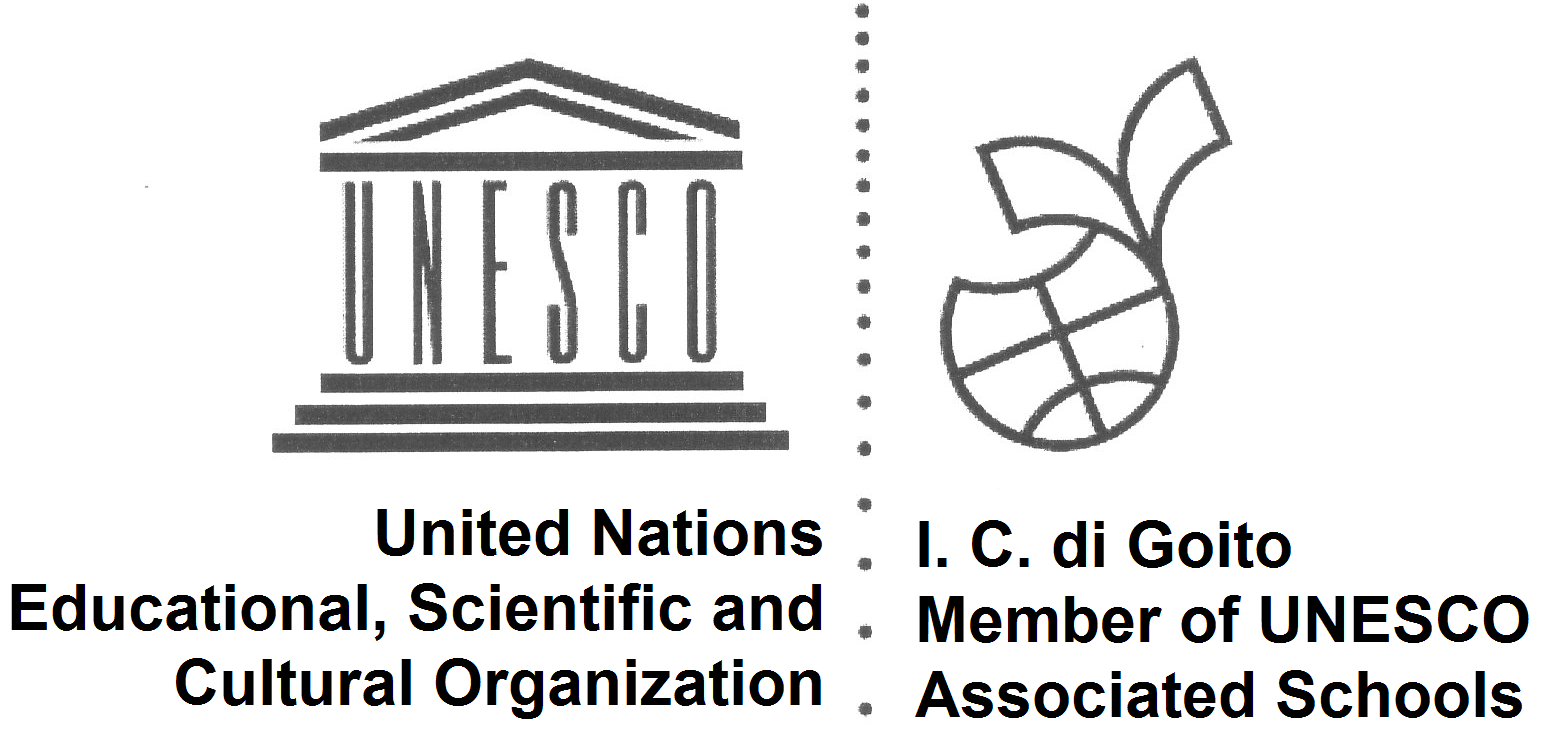 Ministero dell’IstruzioneIstituto Comprensivo Statale di Goito (MN)Via D. Alighieri, 49 - 46044 Goito (MN)Tel: 0376 60151  Codice Univoco ufficio UFZ87Le-mail uffici:mnic805003@istruzione.it  mnic805003@pec.istruzione.itCODICE FISCALE  90011550200 CODICE MECCANOGRAFICO MNIC805003PerformanceCiò che fa nel suo ambiente attuale (fattori ambientali)PerformanceCiò che fa nel suo ambiente attuale (fattori ambientali)PerformanceCiò che fa nel suo ambiente attuale (fattori ambientali)PerformanceCiò che fa nel suo ambiente attuale (fattori ambientali)PerformanceCiò che fa nel suo ambiente attuale (fattori ambientali)PerformanceCiò che fa nel suo ambiente attuale (fattori ambientali)PerformanceCiò che fa nel suo ambiente attuale (fattori ambientali)CapacitàIntrinseca abilità di un individuoCapacitàIntrinseca abilità di un individuoCapacitàIntrinseca abilità di un individuoCapacitàIntrinseca abilità di un individuoCapacitàIntrinseca abilità di un individuoCapacitàIntrinseca abilità di un individuoCapacitàIntrinseca abilità di un individuo01234890123489d110 Guardare: mantiene lo sguardo e contatto  visivo e segue  stimoli visivi         d 115 Ascoltare: ascolta intenzionalmente diverse fonti sonore (voce, altre fonti)d 120 Altre percezioni sensoriali intenzionali: utilizza altri organi di senso (toccare, odorare, gustare) per sperimentare stimoliPerformanceCiò che fa nel suo ambiente attuale (fattori ambientali)PerformanceCiò che fa nel suo ambiente attuale (fattori ambientali)PerformanceCiò che fa nel suo ambiente attuale (fattori ambientali)PerformanceCiò che fa nel suo ambiente attuale (fattori ambientali)PerformanceCiò che fa nel suo ambiente attuale (fattori ambientali)PerformanceCiò che fa nel suo ambiente attuale (fattori ambientali)PerformanceCiò che fa nel suo ambiente attuale (fattori ambientali)CapacitàIntrinseca abilità di un individuoCapacitàIntrinseca abilità di un individuoCapacitàIntrinseca abilità di un individuoCapacitàIntrinseca abilità di un individuoCapacitàIntrinseca abilità di un individuoCapacitàIntrinseca abilità di un individuoCapacitàIntrinseca abilità di un individuo01234890123489d 130 Copiare: imita espressioni, gesti e suoni fatti da compagni e adulti d 131 Imparare attraverso le azioni con gli oggetti: impara attraverso azioni semplici riferite ad oggetto o più oggetti, il gioco simbolico e di finzioned)1310 Impara attraverso semplici azioni con un solo oggettod 1312 impara attraverso azioni che mettono in relazione due o più oggetti tenendo conto delle loro caratteristiche specifiched 1313 impara attraverso il gioco simbolico d 1314 impara attraverso il gioco di finzioned 132 Acquisire informazioni: pone domande riferite a persone, cose o eventi riferite al suo vissuto d 133 Acquisire il linguaggio: rappresenta persone, oggetti, eventi e sentimenti attraverso parole, simboli e frasi.d 1330 acquisire singole parole o simboli significativi: apprende parole o simboli significativi come segni o simboli grafici o manuali d 1331 apprendere a combinare le parole in frasid 1332 imparare a produrre frasi appropriatamente costruited 134 Acquisire un linguaggio aggiuntivo: sviluppa la competenza di rappresentare persone, oggetti, eventi e sentimenti con un linguaggio aggiuntivo (es. lingua dei segni)d 135 Ripetere: ripete una sequenza di eventi o simboli (es. recitazione filastrocca, enumerazione)d 137 Acquisire concetti: sviluppa la competenza di comprendere e usare concetti basilari e complessi che riguardano le caratteristiche di cose, persone, eventi.d 1370 acquisisce concetti di base (dimensione, forma, quantità, lunghezza, uguale, opposto)d 1371 acquisire concetti complessi: usa concetti di classificazione, raggruppamento, reversibilità, seriazionePerformanceCiò che fa nel suo ambiente attuale (fattori ambientali)PerformanceCiò che fa nel suo ambiente attuale (fattori ambientali)PerformanceCiò che fa nel suo ambiente attuale (fattori ambientali)PerformanceCiò che fa nel suo ambiente attuale (fattori ambientali)PerformanceCiò che fa nel suo ambiente attuale (fattori ambientali)PerformanceCiò che fa nel suo ambiente attuale (fattori ambientali)PerformanceCiò che fa nel suo ambiente attuale (fattori ambientali)CapacitàIntrinseca abilità di un individuoCapacitàIntrinseca abilità di un individuoCapacitàIntrinseca abilità di un individuoCapacitàIntrinseca abilità di un individuoCapacitàIntrinseca abilità di un individuoCapacitàIntrinseca abilità di un individuoCapacitàIntrinseca abilità di un individuo01234890123489d 140 imparare a leggere: sviluppare la capacità di leggere del materiale scritto (es. Braille), pronunciare parole correttamente e comprendere parole e frasi.d 1400 acquisire le abilità di riconoscimento di simboli, quali figure, icone, caratteri, lettere dell’alfabeto, numeri e paroled 1401 acquisire le abilità di pronuncia di parole scritte: apprendere le azioni elementari di pronuncia di lettere, simboli e paroled 1402 acquisire le abilità di comprensione di parole: riconoscere i nomi proprid 145  imparare a scrivere: sviluppa la competenza di produrre simboli che rappresentano suoni parole o frasi in modo da comunicare un significatod 1450 apprendere le abilità di uso di strumenti di scrittura:  impugna correttamente una matita o altro strumento (gessetto, pennarello, pennello, punteruolo Braille, mouse) per riprodurre simboli d 1451 apprendere le abilità di scrittura di simboli, di caratteri e dell’alfabeto: riproduce graficamente suoni, segni, simboli, lettere, numeri, paroled 1458 Imparare a scrivere, altro specificato: scrive utilizzando ausili (personal pc, tastiera Braille)d 150 imparare a calcolare: sviluppare la capacità di usare i numerid 1500 acquisire le abilità di riconoscimento di numeri, simboli e segni aritmetici: riconosce e utilizza simboli e numerid 1501 acquisire le abilità di alfabetismo numerico come contare e ordinare: sa contare, fare insiemid 1502 acquisire le abilità nell’uso delle operazioni elementari: esegue operazioni applicate ad oggettid 155 acquisizione di abilità: utilizzare strumenti, giochi per pianificare e terminare un’azioned 1550 acquisizione delle abilità basilari: utilizza  abilità basilari e strumenti essenziali per compiere semplici azioni (es. rispondere a un saluto, usare gli utensili per mangiare)d 1551 acquisizione di abilità complesse: utilizza  abilità complesse (ordinare in sequenze, coordinare i propri movimenti, come imparare a giocare, utilizzare un attrezzo per le costruzioni ecc.) e strumenti per compiere azioniPerformanceCiò che fa nel suo ambiente attuale (fattori ambientali)PerformanceCiò che fa nel suo ambiente attuale (fattori ambientali)PerformanceCiò che fa nel suo ambiente attuale (fattori ambientali)PerformanceCiò che fa nel suo ambiente attuale (fattori ambientali)PerformanceCiò che fa nel suo ambiente attuale (fattori ambientali)PerformanceCiò che fa nel suo ambiente attuale (fattori ambientali)PerformanceCiò che fa nel suo ambiente attuale (fattori ambientali)CapacitàIntrinseca abilità di un individuoCapacitàIntrinseca abilità di un individuoCapacitàIntrinseca abilità di un individuoCapacitàIntrinseca abilità di un individuoCapacitàIntrinseca abilità di un individuoCapacitàIntrinseca abilità di un individuoCapacitàIntrinseca abilità di un individuo01234890123489d 160 Focalizzare l’attenzione: focalizzarsi intenzionalmente su stimoli specifici, ignorare stimoli distraentid 1600 focalizzare l’attenzione sul tocco, il volto e la voce di una persona: presta attenzione alle caratteristiche di altre persone, come il loro volto, il loro tocco o la loro voce d 1601 Focalizzare l’attenzione sui cambiamenti dell’ambiente: presta attenzione e coglie i cambiamenti nell’ambiented 161 Dirigere l’attenzione: mantenere intenzionalmente l’attenzione su azioni o compiti specifici per una lunghezza temporale appropriatad 163 Pensare: formula idee  o concetti finalizzate ad uno scopo (come creare un semplice racconto, motivare situazioni o problemi, giocare con le parole)d 166  Leggere: esegue le azioni coinvolte nella comprensione e nell’interpretazione del linguaggio scritto, ad esempio: usare un libro in modo correttod 170 Scrivere: riproduce segni grafici ed attribuire loro un significato convenzionaled 172 Calcolare: esegue addizioni e sottrazioni con l’ausilio di opportune manipolazioni e rappresentazioni (disegni, materiale e insiemi)d 175 Risoluzione di problemi:  risolve situazioni problematiche  semplici riguardanti una sola questione individuata nella vita quotidiana attraverso comportamenti, disegni e paroled 177 Prendere decisioni:  effettua scelte tra più opzioni, le mette in atto e sa valutarne le conseguenze (come scegliere un gioco, un alimento, un compito)PerformanceCiò che fa nel suo ambiente attuale (fattori ambientali)PerformanceCiò che fa nel suo ambiente attuale (fattori ambientali)PerformanceCiò che fa nel suo ambiente attuale (fattori ambientali)PerformanceCiò che fa nel suo ambiente attuale (fattori ambientali)PerformanceCiò che fa nel suo ambiente attuale (fattori ambientali)PerformanceCiò che fa nel suo ambiente attuale (fattori ambientali)PerformanceCiò che fa nel suo ambiente attuale (fattori ambientali)CapacitàIntrinseca abilità di un individuoCapacitàIntrinseca abilità di un individuoCapacitàIntrinseca abilità di un individuoCapacitàIntrinseca abilità di un individuoCapacitàIntrinseca abilità di un individuoCapacitàIntrinseca abilità di un individuoCapacitàIntrinseca abilità di un individuo01234890123489d 210 Intraprende un compito singolo ( come iniziare un compito, organizzare il tempo, lo spazio e i materiali necessari) d 2100 intraprende un compito semplice (predisporre, iniziare, portare a conclusione un gioco o un disegno)d 2102 intraprendere un compito singolo autonomamente: gestire ed eseguire un compito da soli e senza l’assistenza di altri, come nel gioco solitariod 2103 intraprendere un compito singolo in gruppo (gestire ed eseguire un compito insieme ad altri come giocare a nascondino, giochi da tavolo con regole) d 2104 completare un compito semplice (concludere il gioco, il disegno, riordinare i materiali ecc.)d 230 eseguire la routine quotidiana d 2300 seguire delle routine sotto la guida di altrid 2301 gestire la routine quotidianad 240 gestire la tensione e altre richieste di tipo psicologicod 2400 gestire la responsabilità d 2401 gestire lo stress: come aspettare il proprio turno, parlare davanti agli altri, cercare con metodo oggetti perdutid 2402 gestire la crisi: come superare situazioni di difficoltà o pericolo, chiedere aiuto alla persona giusta e in modo adeguatod 250 controllare il proprio comportamento: come eseguire azioni semplici o complesse e coordinate in modo coerente rispetto a situazioni, persone o esperienze nuove (far silenzio quando i compagni dormono)d 2500 accettare la novitàd 2501 rispondere alle richiested 2502 relazionarsi alle persone o alle situazionid 2503 agire in modo prevedibiled 2504 adattare il livello di attività (esprimere emozioni e comportamenti con energia adeguata alle situazioni)PerformanceCiò che fa nel suo ambiente attuale (fattori ambientali)PerformanceCiò che fa nel suo ambiente attuale (fattori ambientali)PerformanceCiò che fa nel suo ambiente attuale (fattori ambientali)PerformanceCiò che fa nel suo ambiente attuale (fattori ambientali)PerformanceCiò che fa nel suo ambiente attuale (fattori ambientali)PerformanceCiò che fa nel suo ambiente attuale (fattori ambientali)PerformanceCiò che fa nel suo ambiente attuale (fattori ambientali)CapacitàIntrinseca abilità di un individuoCapacitàIntrinseca abilità di un individuoCapacitàIntrinseca abilità di un individuoCapacitàIntrinseca abilità di un individuoCapacitàIntrinseca abilità di un individuoCapacitàIntrinseca abilità di un individuoCapacitàIntrinseca abilità di un individuo01234890123489d 310 Comunicare con – ricevere – messaggi verbali: comprende un semplice messaggio verbale (soggetto predicato complemento) d 3100 Reagire alla voce umana (reazioni elementari al suono della voce) d 3101 Comprendere messaggi verbali semplici (come richieste o comandi) d 3102  Comprendere messaggi verbali complessi (come reagire e rispondere a intere frasi, domande e istruzioni)d 315 Comunicare con – ricevere – messaggi non verbali (comprendere i messaggi comunicati tramite gesti, simboli e disegni)d 3150 Comunicare con – ricevere – gesti del corpod 3151 Comunicare con – ricevere – segni e simboli comuni (come contrassegno, segnali di pericolo, segnali stradali, insegna ecc.)d 3152 Comunicare con – ricevere – disegni e fotografie(comprendere il significato di fotografie, immagini, disegno proprio e dei compagni)PerformanceCiò che fa nel suo ambiente attuale (fattori ambientali)PerformanceCiò che fa nel suo ambiente attuale (fattori ambientali)PerformanceCiò che fa nel suo ambiente attuale (fattori ambientali)PerformanceCiò che fa nel suo ambiente attuale (fattori ambientali)PerformanceCiò che fa nel suo ambiente attuale (fattori ambientali)PerformanceCiò che fa nel suo ambiente attuale (fattori ambientali)PerformanceCiò che fa nel suo ambiente attuale (fattori ambientali)CapacitàIntrinseca abilità di un individuoCapacitàIntrinseca abilità di un individuoCapacitàIntrinseca abilità di un individuoCapacitàIntrinseca abilità di un individuoCapacitàIntrinseca abilità di un individuoCapacitàIntrinseca abilità di un individuoCapacitàIntrinseca abilità di un individuo01234890123489d 330 Parlare: produrre parole, frasi, brani (come esporre un fatto o raccontare una storia)d 331 Vocalizzazione prelinguistica (vocalizzare in presenza di un’altra persona, imitare il suono del linguaggio) d 332 Cantare (produrre toni musicali in presenza o interpretare una canzone)d 335 Produrre messaggi non verbali (comunicare significati tramite segni, disegni, gesti)d 3350 Produrre gesti con il corpod 3351 Produrre segni e simboli (comunicare un significato attraverso icone, simboli oggettuali come fiore, cuore, dono, ecc..)d 3352 Produrre disegni (comunicare un significato disegnando)d 340 Produrre messaggi nel linguaggio dei segni (es. battere le mani, ecc…)PerformanceCiò che fa nel suo ambiente attuale (fattori ambientali)PerformanceCiò che fa nel suo ambiente attuale (fattori ambientali)PerformanceCiò che fa nel suo ambiente attuale (fattori ambientali)PerformanceCiò che fa nel suo ambiente attuale (fattori ambientali)PerformanceCiò che fa nel suo ambiente attuale (fattori ambientali)PerformanceCiò che fa nel suo ambiente attuale (fattori ambientali)PerformanceCiò che fa nel suo ambiente attuale (fattori ambientali)CapacitàIntrinseca abilità di un individuoCapacitàIntrinseca abilità di un individuoCapacitàIntrinseca abilità di un individuoCapacitàIntrinseca abilità di un individuoCapacitàIntrinseca abilità di un individuoCapacitàIntrinseca abilità di un individuoCapacitàIntrinseca abilità di un individuo01234890123489d 359 Conversazione (avviare attraverso il linguaggio verbale, dei segni o altre forme di linguaggio, una conversazione)d 3500 Avviare una conversazione (entrare in interscambio tramite contatto tonico, visivo o convenzionale) d 3501 Mantenere una conversazione (proseguire nell’interscambio)d 3502 Terminare una conversazione (concludere l’interscambio utilizzando affermazioni o espressioni o comportamenti che pongono fine all’argomento)d 3503 Conversare con una persona (ad es. nel gioco pre-verbale o verbale, nello scambio vocale o verbale fra madre e bambino o con un amico)d 3504 Conversare con molte persone (conversazione di gruppo durante il gioco o in sezione)d 360 Utilizzo di strumenti e tecniche di comunicazione (ad es. uso del telefono)PerformanceCiò che fa nel suo ambiente attuale (fattori ambientali)PerformanceCiò che fa nel suo ambiente attuale (fattori ambientali)PerformanceCiò che fa nel suo ambiente attuale (fattori ambientali)PerformanceCiò che fa nel suo ambiente attuale (fattori ambientali)PerformanceCiò che fa nel suo ambiente attuale (fattori ambientali)PerformanceCiò che fa nel suo ambiente attuale (fattori ambientali)PerformanceCiò che fa nel suo ambiente attuale (fattori ambientali)CapacitàIntrinseca abilità di un individuoCapacitàIntrinseca abilità di un individuoCapacitàIntrinseca abilità di un individuoCapacitàIntrinseca abilità di un individuoCapacitàIntrinseca abilità di un individuoCapacitàIntrinseca abilità di un individuoCapacitàIntrinseca abilità di un individuod 410 Cambiare la posizione corporea di base01234890123489d 4100 Sdraiarsid 4101 Accovacciarsid 4102 Inginocchiarsid 4103 Sedersid 4104 Stare in posizione erettad 4105 piegarsid 4106 Spostare il baricentro del corpod 4107 Girarsid 415 Mantenere una posizione corporea d 4150 Mantenere una posizione sdraiatad 4151 Mantenere una posizione accovacciatad 4152 Mantenere una posizione inginocchiatad 4153 Mantenere una posizione sedutad 4154 Mantenere una posizione erettad 4155 Mantenere una posizione del capoPerformanceCiò che fa nel suo ambiente attuale (fattori ambientali)PerformanceCiò che fa nel suo ambiente attuale (fattori ambientali)PerformanceCiò che fa nel suo ambiente attuale (fattori ambientali)PerformanceCiò che fa nel suo ambiente attuale (fattori ambientali)PerformanceCiò che fa nel suo ambiente attuale (fattori ambientali)PerformanceCiò che fa nel suo ambiente attuale (fattori ambientali)PerformanceCiò che fa nel suo ambiente attuale (fattori ambientali)CapacitàIntrinseca abilità di un individuoCapacitàIntrinseca abilità di un individuoCapacitàIntrinseca abilità di un individuoCapacitàIntrinseca abilità di un individuoCapacitàIntrinseca abilità di un individuoCapacitàIntrinseca abilità di un individuoCapacitàIntrinseca abilità di un individuod 430 Sollevare e trasportare oggetti01234890123489d 4300 Sollevared 4301 Portare con le manid 4302 Portare sulle braccia (portare un indumento, un animale)d 4305 Posare degli oggetti (es. appoggiare per terra un recipiente)d 435 Spostare oggetti con gli arti inferiori d 4350 Spingere con gli arti inferiorid 4351 Calciared 440 Uso fine della manod 4400 Raccogliere (prendere un piccolo oggetto con le dita)d 4401 Afferrare (come impugnare una maniglia)d 4402 Manipolare (maneggiare materiali, allacciarsi una scarpa con i lacci, usare le posate, tagliare con le forbici)d 4403 Lasciare (liberare qualcosa in modo che cada)d 445 Uso della mano e del bracciod 4450 Tirared 4451 Spingered 4452 Raggiungere allungando il bracciod 4453 Girare o esercitare torsione delle mani o delle bracciad 4454 Lanciared 4455 Afferrare (prendere un pallone)PerformanceCiò che fa nel suo ambiente attuale (fattori ambientali)PerformanceCiò che fa nel suo ambiente attuale (fattori ambientali)PerformanceCiò che fa nel suo ambiente attuale (fattori ambientali)PerformanceCiò che fa nel suo ambiente attuale (fattori ambientali)PerformanceCiò che fa nel suo ambiente attuale (fattori ambientali)PerformanceCiò che fa nel suo ambiente attuale (fattori ambientali)PerformanceCiò che fa nel suo ambiente attuale (fattori ambientali)CapacitàIntrinseca abilità di un individuoCapacitàIntrinseca abilità di un individuoCapacitàIntrinseca abilità di un individuoCapacitàIntrinseca abilità di un individuoCapacitàIntrinseca abilità di un individuoCapacitàIntrinseca abilità di un individuoCapacitàIntrinseca abilità di un individuod 450 Camminare01234890123489d 4500 Camminare per brevi distanzed 4501 Camminare per lunghe distanzed 4502 Camminare su superfici diversed 4503 Camminare attorno a degli ostacolid 455 Spostarsid 4550 Strisciared 4551 Salired 4552 Correred 4553 Saltared 4555 Spostarsi da seduti e rotolarsid 4556 Trascinarsid 460 Spostarsi in diverse collocazionid 4600 Spostarsi all’interno della casad 4601 Spostarsi all’interno di edifici diversi da casa propria (es. scuola)d 465 Spostarsi usando apparecchiature/ausili (es. sedia a rotelle, deambulatore)PerformanceCiò che fa nel suo ambiente attuale (fattori ambientali)PerformanceCiò che fa nel suo ambiente attuale (fattori ambientali)PerformanceCiò che fa nel suo ambiente attuale (fattori ambientali)PerformanceCiò che fa nel suo ambiente attuale (fattori ambientali)PerformanceCiò che fa nel suo ambiente attuale (fattori ambientali)PerformanceCiò che fa nel suo ambiente attuale (fattori ambientali)PerformanceCiò che fa nel suo ambiente attuale (fattori ambientali)CapacitàIntrinseca abilità di un individuoCapacitàIntrinseca abilità di un individuoCapacitàIntrinseca abilità di un individuoCapacitàIntrinseca abilità di un individuoCapacitàIntrinseca abilità di un individuoCapacitàIntrinseca abilità di un individuoCapacitàIntrinseca abilità di un individuod 510 Lavarsi01234890123489d 5100 Lavare parti del corpo (usare acqua e sapone per lavare mani, faccia, piedi)d 5102 Asciugarsi d 530 Bisogni corporalid 5300 Regolazione della minzioned 53000 Manifestare il bisogno di urinared 53001 Espletare la minzione completamente d 5301 Regolazione della defecazioned 53010 Manifestare il bisogno di defecared 53011 espletare la defecazione completamented 540 Vestirsi d 5400 Mettersi indumentid 5401 Togliersi indumentid 5402 Mettersi calzatured 5403 togliersi calzatured 5404 Scegliere l’abbigliamento appropriatod 550 Mangiared 5500 Manifestare il bisogno di mangiared 5501 Mangiare appropriatamented 560 Bered 5600 Manifestare il bisogno di bered 571 Badare alla propria sicurezza (evitare i rischi, i danni fisici)d 598 Cura della propria personaPerformanceCiò che fa nel suo ambiente attuale (fattori ambientali)PerformanceCiò che fa nel suo ambiente attuale (fattori ambientali)PerformanceCiò che fa nel suo ambiente attuale (fattori ambientali)PerformanceCiò che fa nel suo ambiente attuale (fattori ambientali)PerformanceCiò che fa nel suo ambiente attuale (fattori ambientali)PerformanceCiò che fa nel suo ambiente attuale (fattori ambientali)PerformanceCiò che fa nel suo ambiente attuale (fattori ambientali)CapacitàIntrinseca abilità di un individuoCapacitàIntrinseca abilità di un individuoCapacitàIntrinseca abilità di un individuoCapacitàIntrinseca abilità di un individuoCapacitàIntrinseca abilità di un individuoCapacitàIntrinseca abilità di un individuoCapacitàIntrinseca abilità di un individuod 710 Interazioni interpersonali semplici (rispondere alle cure, manifestare simpatia e considerazione)01234890123489d 7101 Apprezzamento nelle relazioni (manifestare soddisfazione e gratitudine)d 7102 Tolleranza nelle relazioni (dimostrare comprensione)d 7103 Critica nelle relazioni (reagire in modo proporzionato alle difficoltà di relazione)d 7105 Contatto fisico nelle relazioni (usare e rispondere in modo adeguato al contatto fisico)d 7106 Differenziazione delle persone familiari e non 